Rehmat Ullah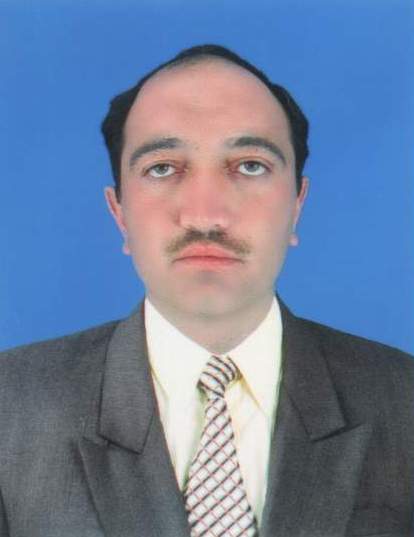                                                           Contact No. 055 1811440Personal Data
&
Contact InformationFather’s Name:	Rasool Gul
Date of Birth : 	19-04-1981
Nationality	: 	Pakistani
Passport No.	: 	DD 9153251
			Issue Date :    Exp Date : 
Marital Status : 	Married
Religion : 		Islam
Contact No.		055-1811440Education &
Qualification S.S.C ----- Year 2000
B.I.S.E Peshawar Pakistan.F.A ------- Year 2009
Allama Iqbal Open University, Islamabad Pakistan.B.A ------- In  of Science & Technology, Kohat Pakistan.Professional QualificationDiploma in Outside Plant & Cable Jointing. 
Telecom Foundation Main power & Training, Islamabad Pakistan.Diploma in auto Cad ( 2D+3D )                                                    Skill development council Peshawar Pakistan.Computer ProficiencyMS WindowsComplete Office AutomationInternetAuto CAD (2D + 3D)Adobe Photo ShopHardwareProfessional Experience
10 Years Driving Experience of LTV Vehicles. In Pakistan.4  Years working experience in Auto Mobiles Sales.2  Years working experience as a AutoCAD Draftsman and privet contractor. Language English, Urdu and Pashto. Writing and speaking. And Arabic also speak little bit.Visa statusEmployment visa ( transferable )Note I have applied for UAE driving license.